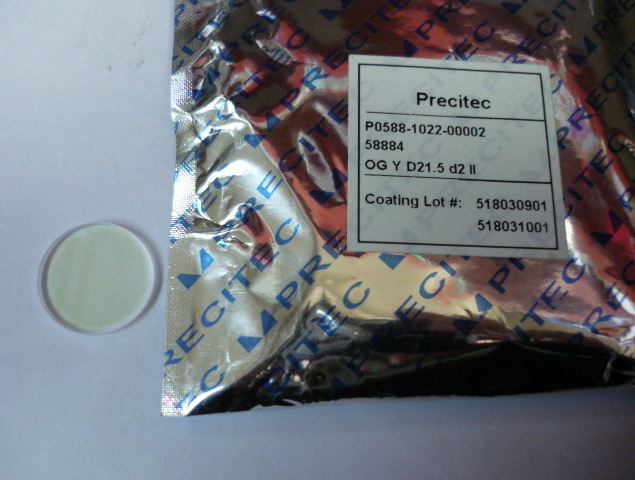 КодАртикулНаименование/ Бренд/ПоставщикПараметры,ммМесто установки/НазначениеF0064245Стекло защитное верхнее PROCUTTER P0588-1022-00002        D=21,5H=2Установка лазерной резкиF0064245D=21,5H=2Установка лазерной резкиF0064245ErmaksanD=21,5H=2Установка лазерной резки